PREFEITURA MUNICIPAL DE NATIVIDADE PRAÇA FERREIRA RABELLO, 04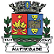 Natividade/RJ	- CNPJ nº.28.920.304/0001-96Cotação de PreçosFornecedor :     -Endereço :Fones :CNPJ :Contato :Inscr. Est. :RJCotação : 00370/23Centro de Custo :     SECRETARIA MUNICIPAL DE RECEITAObs:     AQUISIÇÃO DE CARNÊS DE IPTU, ISS, TLL EM ATENDIMENTO AO EXERCÍCIO DO ANO 2024Item Cód. Produto     Descrição	Unidade Quantidade     Valor Unitário	Valor Total1 001.003.297	CONFECÇÃO DE CARNÊ IPTU	Unid	7800CONFECÇÃO DE CARNÊS IPTU/2024.CAPA E CONTRACAPA EM PAPEL COUCHÊ DE 115G, COM PRÉ IMPRESSÃO OFF-SET 4/4 ( 4 CORES EM AMBAS AS FACES DA FOLHA COM OPÇÃO DE FOTOS COLORIDAS) COM JANELA E IMPRESSÃO MIOLO PAPEL OFFSET 75G COM 9 LÂMINAS2 001.003.298	CONFECÇÃO DE CARNÊ ISS/2024	Unid	150CAPA E CONTRACAPA EM PAPEL COUCHÊ DE 115G COM PRÉ IMPRESSÃO OFF-SET 4/4 ( 4 CORES EM AMBAS AS FACES DA FOLHA COM OPÇÃO DE FOTOS COLORIDAS ) COM JANELA E IMPRESSÃO MIOLO PAPEL OFFSET 75G COM 6 LÂMINAS3 001.003.299	CONFECÇÃO DE CARNÊ TLL/2024	Unid	1500CAPA E CONTRACAPA EM PAPEL COUCHÊ 115G COM PRÉ IMPRESSÃO OFF-SET 4/4 ( 4 CORES EM AMBAS AS FACES DA FOLHA COM OPÇÃO DE FOTOS COLORIDAS ) COM JANELA E IMPRESSÃO MIOLO PAPEL OFFSET 75 G COM 6 LÂMINASTOTAL :-Assinatura ResponsávelEm,	de 	 de 2024.Validade da Proposta: _____ dias.Dados BancáriosBanco:     __________________ Agência:__________________ Conta:     __________________Carimbo CNPJ